The Domestic and Foreign Missionary Society Grant Award Processing FormIF AWARDED: Grant Acknowledgement From: Diocese Name To Whom it May Concern, If awarded, I hereby acknowledge the terms of a grant from the (Domestic and Foreign Missionary Society) United Thank Offering. I fully understand and agree to the terms and reporting requirements outlined in the 2022 UTO Grant Focus and Criteria and in the UTO Final Grant Accounting Paperwork (available at www.unitedthankoffering.com/granting/).If awarded, please issue the award as follows (choose one): This section must be filled out by a staff person at the diocese authorized to approve the payment of the grant to the site listed above.Signed: Name:Title: Date: Please return this form with your application so your funds can be issued if the grant is awarded. If by Check:If by Check:Grant Recipient Name: 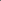 Grant Recipient Address: Payee: Project name: Amount: If by Wire: If by Wire: Beneficiary NameBeneficiary email address Beneficiary’s Bank Information Account Title Account Number Bank Name Bank’s Swift CodeIntermediary or Additional Banking Instructions (if any): 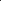 